23/5/2017	Olimpyawin 3.0 ­ Gestione Gare sportive scolastiche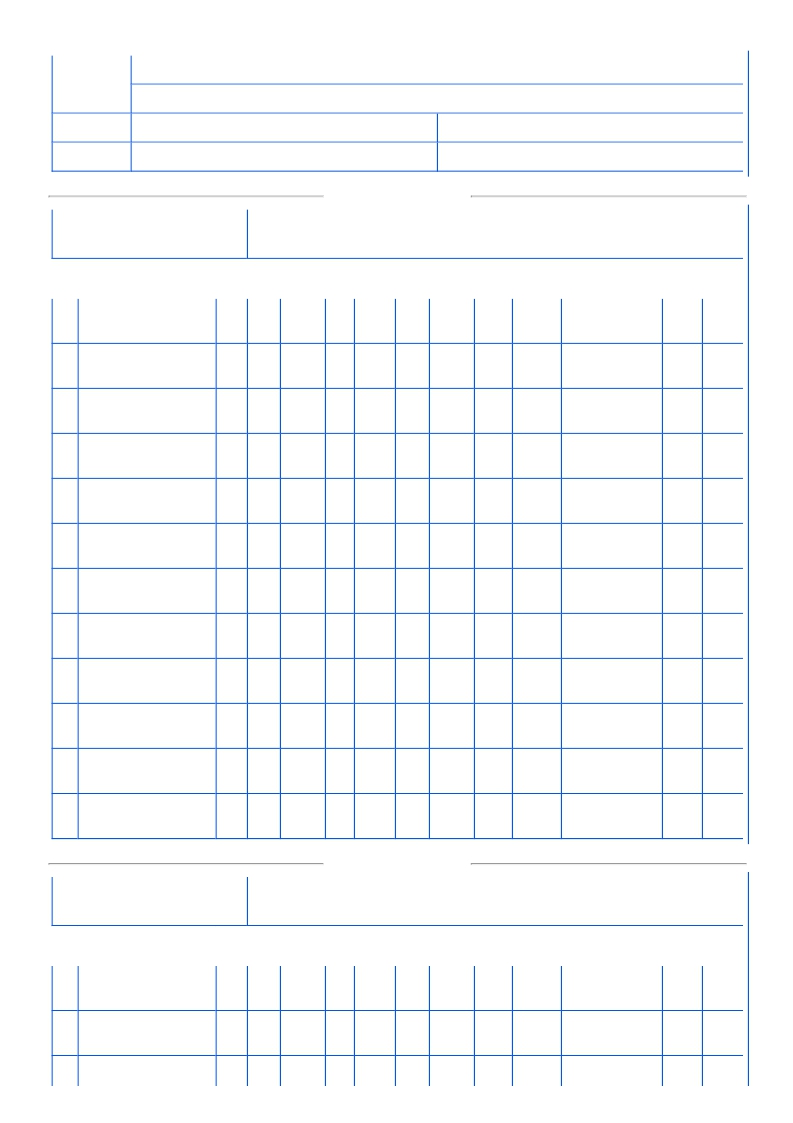 AtleticaLeggeraUFF. XI AMBITO TERR. PISTOIA ­ UFFICIO ED. FISICA E SPORTIVAFASE PROVINCIALE ATL. LEGGERA ­ CAT. RAGAZZI/E23/05/2017 Luogo : Pistoia	Impianto : Campo Sportivo ScolasticoOlimpyawin Cronometraggio : Elettrico	Giudice Arbitro : MONCINI RaffaeleCATEGORIA RAGAZZE> Class. per squadre ­Cl.	DenominazioneScuola  Pv  Vel.	Fondo	Hs.	Staff.	Alto	Lungo	Peso	Vortex	Ordine1	I.C. "L. DAVINCI"	(PT)	2	1	0	2	4	5	2	1	1,00­ 1,00­	62	IC B. MONTEMAGNO	(PT)	8	3	0	1	7	1	1	5	1,00­ 1,00­	63	I.C. "CINO DA PT"	(PT)	3	5	0	8	1	2	6	7	1,00­ 2,00­	64	I.C. "M. NANNINI"	(PT)	1	10	0	4	10	7	7	4	7,00­10,00­	65	I.C. "B. PASQUINI"	(PT)	5	2	0	3	8	6	11	10	8,00­10,00­	66	LAMPORECCHIO	(PT) 10	9	0	7	3	10	3	3	9,00­10,00­	67	SERRAVALLE PISTOIESE (PT)	6	4	0	6	9	3	9	8	3,00­ 4,00­	68	I.C. "C. SALUTATI"	(PT)	7	7	0	9	5	4	5	9	4,00­ 5,00­	69	MARCELLO PISTOIESE	(PT)	4	6	0	5	6	9	12	11	9,00­11,00­	610 I.C. "MELANI" MONTALE	(PT)	9	8	0	12	0	8	4	2	2,00­ 4,00­11 I.C. "F. FERRUCCI"	(PT) 11	11	0	11	2	11	8	6	11,00­11,00­	612 IC RONCALLI/GALILEI	(PT) 12	22	0	10	0	12	10	12	10,00­10,00­	6121824333435363741434978CATEGORIA RAGAZZI> Class. per squadre ­Cl.	DenominazioneScuola  Pv  Vel.	Fondo	Hs.	Staff.	Alto	Lungo	Peso	Vortex	Ordine1	MARCELLO PISTOIESE	(PT)	3	5	0	2	1	5	1	9	1,00­ 1,00­	62	SERRAVALLE PISTOIESE (PT)	2	2	0	5	9	2	2	4	2,00­ 2,00­	617173	I.C. "B. PASQUINI"4     3    0    1    6     1     9     3    1,00­ 1,00­18file:///C:/Users/corrado/Desktop/Ris_squadra_Ragazzi_e.html	1/223/5/2017	Olimpyawin 3.0 ­ Gestione Gare sportive scolastichefile:///C:/Users/corrado/Desktop/Ris_squadra_Ragazzi_e.html	2/24I.C. "CINO DA PT"PISTOIA(PT)1103119521,00­ 1,00­2,00­ 3,00­5,00­ 9,00­6215IC B. MONTEMAGNOQUARRATA(PT)740484363,00­ 4,00­4,00­ 4,00­6,00­ 7,00­6286I.C. "C. SALUTATI"BUGGIANO(PT)67063310123,00­ 3,00­6,00­ 6,00­7,00­10,00­6357I.C. "F. FERRUCCI"LARCIANO(PT)1260926782,00­ 6,00­6,00­ 7,00­8,00­ 9,00­6388IC RONCALLI/GALILEIPISTOIA(PT)1011012512611,00­ 5,00­6,00­10,00­11,00­12,00­6459I.C. "L. DAVINCI"PISTOIA(PT)118010108454,00­ 5,00­8,00­ 8,00­10,00­10,00­64510I.C. "F. BERNI"LAMPORECCHIO(PT)91007478114,00­ 7,00­7,00­ 8,00­9,00­10,00­64511I.C. "M. NANNINI"QUARRATA(PT)890117111277,00­ 7,00­8,00­ 9,00­11,00­11,00­65312I.C. "MELANI" MONTALE(PT)5230801011105,00­ 8,00­10,00­10,00­11,00­23,00­667